Dzień dobry!„W sklepie zoologicznym” – rozmowa na temat treści wiersza Bożeny Formy.Ulicami miasta Idzie Maciuś z mamą. Nagle przed sklepem Na chwile przystanął. W sklepie pełno zwierząt: Myszki i szynszyle. Kolorowe ryby. Skąd ich tutaj tyle? Papugi, kanarki, jest też morska świnka, a w akwarium mieszka żółwiowa rodzinka. Może da się wreszcie namówić dziś mamę, I Maciuś wymarzone zwierzątko dostanie. Pytania na temat treści: Przed jakim sklepem przystanął Maciuś? Jakie zwierzątka zobaczył Maciuś?  Co możemy kupić w sklepie zoologicznym?„Jestem rak czytam wspak” – zabawa wzrokowa. Odczytywanie wyrazów wspak, które brzmią tak samo.„Z jak zebra” – Zapoznanie z obrazem graficznym małej i wielkiej litery „Z” i „z”. Dokonywanie analizy głoskowej wyrazu zebra, wyodrębnianie głosek  i samogłosek. .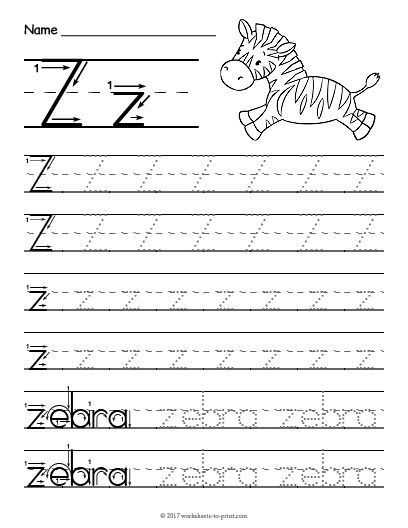 